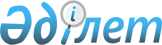 Қарабалық аудандық мәслихаттың шешімінің күші жойылды деп тану туралыҚостанай облысы Қарабалық ауданы мәслихатының 2022 жылғы 15 ақпандағы № 102 шешімі. Қазақстан Республикасының Әділет министрлігінде 2022 жылғы 23 ақпанда № 26900 болып тіркелді
      Қазақстан Республикасы "Құқықтық актілер туралы" Заңының 27-бабына сәйкес Қарабалық аудандық мәслихаты ШЕШТІ:
      1. Қарабалық аудандық мәслихаттың 2018 жылғы 27 маусымдағы № 265 "Жер салығының базалық мөлшерлемелерін арттыру туралы" шешімінің (Нормативтік құқыктық актілерді мемлекеттік тіркеу тізілімінде № 7957 болып тіркелген) күші жойылды деп танылсын.
      2. Осы шешім алғашқы ресми жарияланған күнінен кейін күнтізбелік он күн өткен соң қолданысқа енгізіледі.
					© 2012. Қазақстан Республикасы Әділет министрлігінің «Қазақстан Республикасының Заңнама және құқықтық ақпарат институты» ШЖҚ РМК
				
      Аудандық мәслихаттың хатшысы 

А. Тюлюбаев
